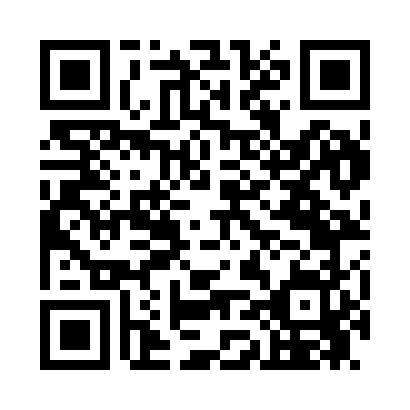 Prayer times for Loudonville, New York, USAMon 1 Jul 2024 - Wed 31 Jul 2024High Latitude Method: Angle Based RulePrayer Calculation Method: Islamic Society of North AmericaAsar Calculation Method: ShafiPrayer times provided by https://www.salahtimes.comDateDayFajrSunriseDhuhrAsrMaghribIsha1Mon3:365:2112:595:038:3710:222Tue3:365:2212:595:038:3710:223Wed3:375:2212:595:038:3610:214Thu3:385:231:005:038:3610:215Fri3:395:231:005:038:3610:206Sat3:405:241:005:038:3510:197Sun3:415:251:005:048:3510:198Mon3:425:261:005:048:3510:189Tue3:435:261:005:048:3410:1710Wed3:445:271:015:048:3410:1611Thu3:455:281:015:038:3310:1512Fri3:465:291:015:038:3310:1513Sat3:485:291:015:038:3210:1414Sun3:495:301:015:038:3110:1315Mon3:505:311:015:038:3110:1116Tue3:515:321:015:038:3010:1017Wed3:535:331:015:038:2910:0918Thu3:545:341:015:038:2910:0819Fri3:555:351:015:038:2810:0720Sat3:575:351:015:028:2710:0521Sun3:585:361:015:028:2610:0422Mon3:595:371:025:028:2510:0323Tue4:015:381:025:028:2410:0124Wed4:025:391:025:018:2310:0025Thu4:045:401:025:018:229:5926Fri4:055:411:025:018:219:5727Sat4:075:421:025:018:209:5628Sun4:085:431:025:008:199:5429Mon4:105:441:015:008:189:5330Tue4:115:451:015:008:179:5131Wed4:135:461:014:598:169:49